Комитет имущественных отношений Черноярского  района Астраханской области информирует о рассмотрении ходатайства ПАО «РОССЕТИ Юг» об установлении публичного сервитута15 апреля 2021 В соответствии с ст. 39.42 Земельного кодекса Российской Федерации комитет имущественных отношений Черноярского  района Астраханской области  информирует о рассмотрении ходатайства ПАО «РОССЕТИ Юг» об установлении публичного сервитута в отношении земель и земельных участков для размещения объектов электросетевого хозяйства, их неотъемлемых технологических частей (далее также – инженерные сооружения)  с кадастровыми номерами: Реквизиты решений об утверждении документа территориального планирования:  Решение Совета муниципального образования «Черноярский район» Астраханской области от 27.04.2010 года № 31 «Об утверждении схемы территориального планирования  муниципального образования «Черноярский район», Решение Совета муниципального образования «Черноярский сельсовет» Астраханской области № 200 от 07.06.2008 года «Об утверждении Генерального плана муниципального образования «Черноярский сельсовет» с последующими изменениями и дополнениями.     Сведения об официальных сайтах в информационно-телекоммуникационной сети "Интернет", на которых размещены утвержденные документы территориального планирования:https://fgistp.economy.gov.ru/. Заинтересованные лица в течение тридцати дней со дня опубликования настоящего сообщения могут ознакомиться с поступившим ходатайством об установлении публичного сервитута и прилагаемым к нему описанием местоположения границ публичного сервитута, подать заявления об учете прав на земельные участки, а также срок подачи указанных заявлений, время приема заинтересованных лиц для ознакомления с поступившим ходатайством об установлении публичного сервитута по адресу: Комитет имущественных отношений Черноярского района Астраханской области, 416230 Астраханская область, с.Черный Яр, ул. Кирова, 9, каб. № 6, в рабочие дни с 08-00 до 16-00 (обеденный перерыв с 13-00 до 14-00) (официальный сайт администрации  муниципального образования «Черноярский район» Астраханской области   admcherjar.ru Графическое описание местоположения границ публичного сервитута: Согласно прилагаемой схеме.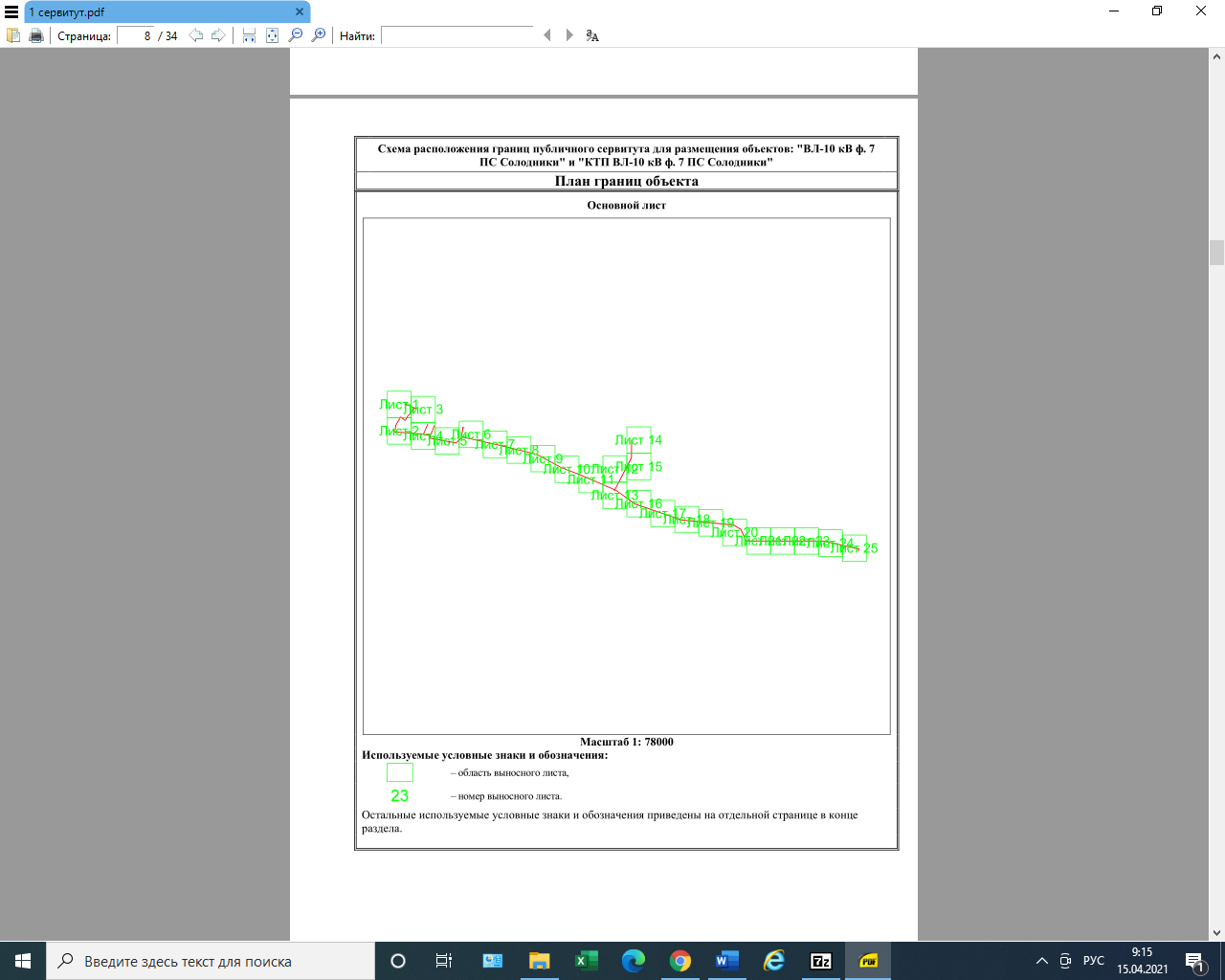 30:11:040101:898, расположен: обл. Астраханская, р-н Черноярский, с. Ушаковка, ул. Строителей-1, 2030:11:000000:7, расположен: Астраханская обл., р-н Черноярский, автодорога М-6 "Каспий"30:11:040104:24, расположен: обл. Астраханская, р-н Черноярский, с. Ушаковка30:11:050109:69, расположен: Астраханская обл, Черноярский р-н, в 4,5 км по напрвлению на запад от с. Солодники30:11:050109:78, расположен Астраханская область, р-н Черноярский, в 4 км по направлению на север от с. Солодники30:11:050110:101, расположен Астраханская область, р-н Черноярский, 2 км на юго-запад от с. Солодники30:11:040101:1802, расположен Астраханская область, Черноярский район, с. Ушаковка, ул. Гагарина, 17 а30:11:040101:1807, расположен: траханская область, р-н Черноярский, с Ушаковка, ул Гагарина, 15 а30:11:040101:1808, расположен: Астраханская область, р-н Черноярский, с Ушаковка, ул Гагарина, 13 б30:11:000000:294, расположен: Астраханская область, р-н Черноярский, Муниципальное образование "Село Ушаковка""30:11:040101:355, расположен: Астраханская обл, р-н Черноярский, с Ушаковка, ул Почтовая, 4 кв.130:11:040101:929, расположен: обл. Астраханская, р-н Черноярский, с. Ушаковка, ул. Комсомольская, дом 1030:11:040203:1, расположен: Астраханская обл., р-н Черноярский, с. Ушаковка, Вдоль автодороги Москва-Астрахань км 1043+05030:11:040101:903, расположен: обл. Астраханская, р-н Черноярский, с. Ушаковка, ул. Ленина, 7830:11:040101:9, расположен: Астраханская обл., р-н Черноярский, с. Ушаковка, ул. Первомайская, 2 квартира 230:11:040101:480, расположен: обл. Астраханская, р-н Черноярский, с. Ушаковка, ул. Комсомольская, дом 3, квартира 130:11:040101:624, расположен: обл. Астраханская, р-н Черноярский, с. Ушаковка, ул. Строителей-1, дом 18, квартира 230:11:040101:896, расположен: обл. Астраханская, р-н Черноярский, с. Ушаковка, пл. Ленина, 4